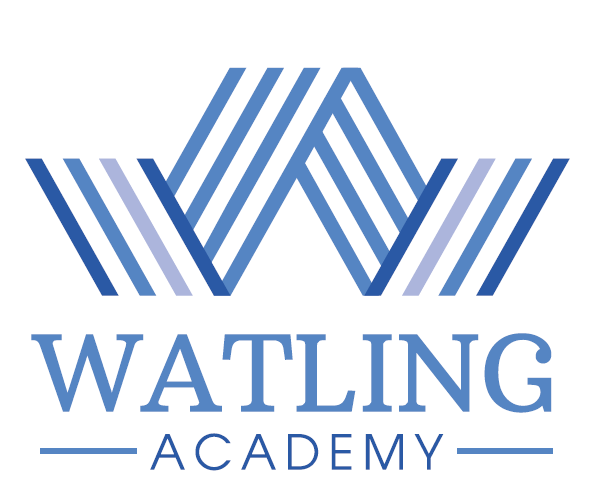 Student Name ______________________________________________Student Signature ___________________________________________Parent/Carers Signature ______________________________________Date ____________________CONSENT TO WATLING ACADEMY’S POLICIES & AGREEMENTSThis section must be signed by both a Parent/Carer and the child named below. (Note: Parents/Carers and students must read the enclosed New Entrant Information Booklet before completing this table).I/we confirm that I/we have read, understood and agree to the following Watling Academy Policies, Agreements and Consents and to any obligations or actions contained therein:Please tick to indicate consent/agreementAttendance PolicyBehaviour PolicyGovernors’ Charging PolicyHomework GuidelinesPrivacy NoticeHome-School AgreementAcceptable Use of ICT AgreementConsent to the administration of paracetamolConsent to the use of images & video (for in School, on School website, School social media and in the media)Consent to participate in off-site sports activities (including staff authorisation of emergency medical treatment)